CLUB/SOCIETY: __________________________      DESTINATION: ___________________________ACTIVITY: _________________________________________________________________________TRIP LEADER NAME: _______________________ CONTACT NUMBER: ________________________DEPARTURE DATE & TIME: _________________      RETURN DATE & TIME: ____________________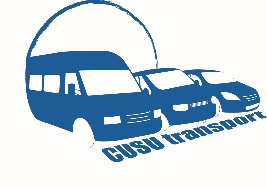 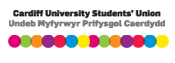 TRIP FORMPARTICIPANTS NAMESTUDENT NUMBEROr next of kintelephone numberFirst AiderPlease tick boxLeading RolePlease tick box1234567891011121314151617